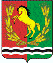 СОВЕТ ДЕПУТАТОВМУНИЦИПАЛЬНОГО ОБРАЗОВАНИЯСТАРОМУКМЕНЕВСКИЙ СЕЛЬСОВЕТАСЕКЕЕВСКОГО РАЙОНАОРЕНБУРГСКОЙ ОБЛАСТИЧетвертого созываРЕШЕНИЕ28.11.2022                                    с. Cтаромукменево                                     №  55          В  соответствии с пунктом 2 Положения о денежном содержании главы муниципального образования Старомукменевский сельсовет:По результатам работы 2022 года за добросовестное и качественное исполнение обязанностей, предусмотренных уставом муниципального образования премировать главу муниципального образования Старомукменевский сельсовет Каюмову Розу Абугалеевну денежной премией в размере месячного должностного оклада с учетом уральского коэффициента.Настоящее решение вступает в силу со дня его подписания.ПредседательСовета депутатов                                                                           М.И.Мингазов        О премировании